世界知识产权组织标准委员会(CWS)第四届会议2014年5月12日至16日，日内瓦主席总结导　言议程第1项：会议开幕会议由全球基础设施部门助理总干事高木善幸先生主持开幕，他代表总干事弗朗西斯·高锐先生向与会者表示欢迎。议程第2项：选举主席和两名副主席标准委员会一致选举Oksana Parkheta女士(乌克兰)担任主席，选举Alfredo Suescum大使(巴拿马)担任副主席。讨论议程项目议程第3项：通过议程讨论依据文件CWS/4/1 Prov.进行。埃及代表团代表发展议程集团发言，建议增加一个新项目“CWS对落实发展议程相关建议的贡献”。讨论期间，代表团对所建议的新项目以及是否改写议程草案第4项的标题，以明确包括所建议的新项目表达了不同观点。为达成一致意见，会议进行了非正式讨论，一方面讨论议程，另一方面讨论拟议的议程第5项至第17项。非正式讨论结束后，鉴于对议程没有一致意见，标准委员会同意休会。主席要求国际局就此事项组织非正式磋商，为继续磋商创造条件，直到就议程草案达成一致意见，可以重新召开会议，以便正式通过议程，按正式程序的要求继续进行。标准委员会各工作队的会议本届会议期间，标准委员会下列工作队举行了非正式会议：ST.14工作队、序列表工作队、商标标准化工作队、法律状态工作队及XML4IP工作队。[文件完]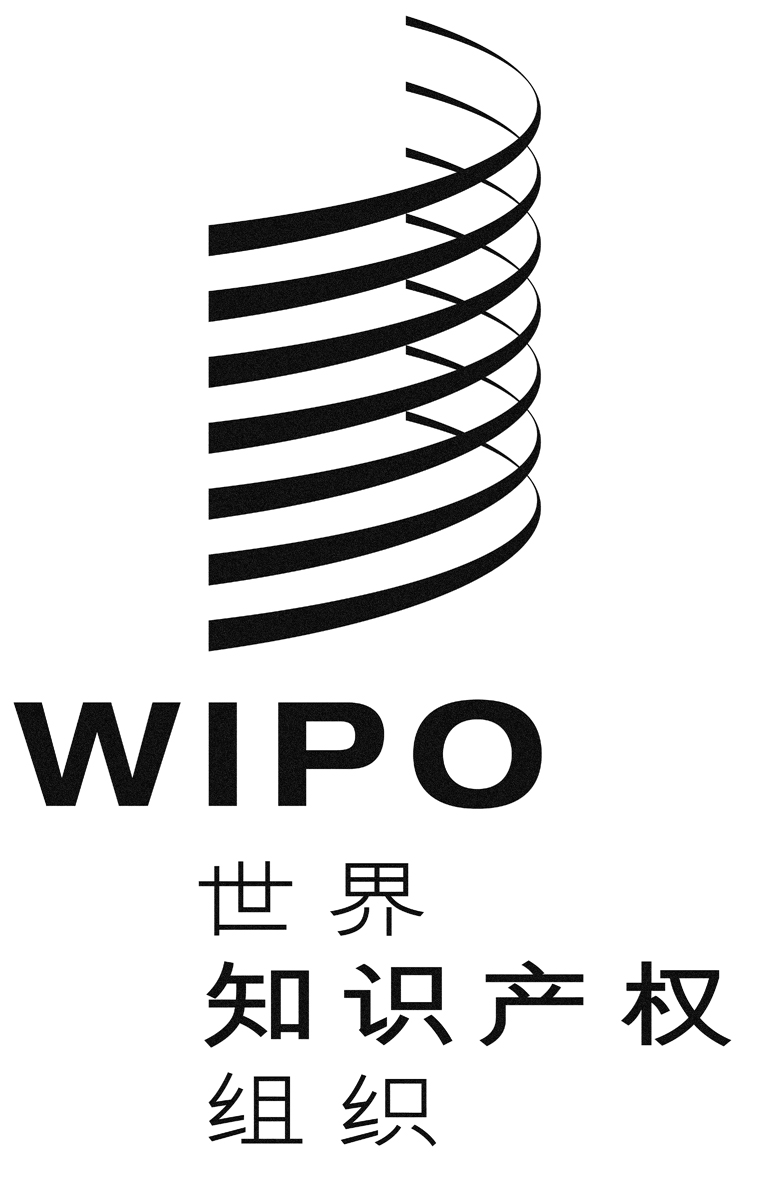 Ccws/4/15 cws/4/15 cws/4/15 原 文：英文原 文：英文原 文：英文日 期：2014年6月24日  日 期：2014年6月24日  日 期：2014年6月24日  